Финансовая грамотностьТема урока: История денег (6 класс)Цель: объяснение причин возникновения денег и иллюстрация примерами функций денег.Задачи:образовательная — познакомить учащихся с эволюцией и функциями денег;развивающая — способствовать развитию умения сравнивать, анализировать, выделять главное, делать вывод;воспитательная — воспитать ответственность в области эко- номических отношений в семье и обществе.Планируемые результатыПредметные: понимание и правильное использование экономи- ческих терминов; освоение приёмов работы с экономической ин- формацией, её осмысление; проведение простых финансовых рас- чётов.Метапредметные: нахождение и извлечение финансовой инфор- мации в различном контексте.Личностные: оценивание финансовых действий в конкретных ситуациях с позиции норм морали и общечеловеческих ценностей, прав и обязанностей гражданина страны.Оборудование: презентация к уроку и оборудование для её представления.Список использованных источников:«Азбука денег или как помочь ребенку вырасти богатым?». С «История денег » —https://yandex.ru/video/preview/4300290540966042998Галилео. История изобретений. Деньги.— причины возникновения, формы и функции денег.Вигодчик Е., Липсиц И., Корлюгова Ю. Финансовая грамот- ность: методические рекомендации для учителя. — М.: Вита пресс, 2017.Ход урокаДеятельность учителяДеятельность учащихсяОрганизационный моментОрганизационный моментУчитель приветствует учащихся.Учащиеся отвечают на приветствие учителя.Актуализация знанийАктуализация знанийРебята, сегодня мы с вами поработаем с понятием «финансовая грамотность». Слово «финансовая» имеет синоним, слово «денежная». Следовательно, нанаших уроках мы будем говорить о том, что значит быть финансово грамотными людьми и учиться грамотно распоря- жаться своими личными деньгами.Слайд 1-2.Учитель предлагает учащимся про- читать тему урока. «Как появились деньги? Что могут деньги?»Учитель задает вопросы учащимся.Чем интересна тема занятия для вас?Что вы уже знаете о деньгах?Чему хотите научиться на этом за- нятии?Слайд 3.Ребята, давайте подумаем, какова цель нашего урока?Всем известно, что деньги в современ- ном мире играют большую роль. За деньги можно купить многие товары и услуги. Многие люди мечтают стать богатыми. Но что для этого нужно уметь делать?Слайд 1-2.Читают тему урока «Как появились деньги? Что могут деньги?»Ответы учащихся.Тема занятия интересна своей прак- тической направленностью. У многих людей представление о деньгах ассо- циируется с представлением о богатой жизни.Мы знаем, что в каждой стране своя финансовая система. Формы денег менялись в разные времена.На этом занятии мы хотим узнать, как появились деньги, и какую роль они играют в нашей жизни. Мы хотим научиться анализировать причины возникновения денег и понять рольденег на основе примеров из жизненных ситуаций.Слайд 3.Цель нашего урока — объяснить при- чину возникновения денег и перечис- лить роли денег на основе примеров из жизненных ситуаций.Слушают учителя.В начале нашего урока мы посмотрим видеоролик, а затем ответим на не- сколько вопросов.После просмотра видеоролика органи- зует его обсуждение.Слайд 4.Как появились деньги?Обсуждение видеоролика. Словарная работа.— Ребята, давайте продолжим наш раз- говор на тему «Как появились деньги?»Слайд 5.Что такое деньги?Слайд 6.Всегда ли существовали деньги в совре- менном понимании?Слайд 7.Что такое натуральный обмен, бартер?Слайд 8.Какими чертами характера должен обладать человек, который стремится стать богатым?Просмотр видеоролика «Азбука денег или как помочь ребенку вырасти бога- тым?». Серия 1 «Что такое деньги?» — www.usovi.com.ua. Время демонстрации видеоролика с 30 секунды до 3 минуты 10 секунды.Слайд 4.Как появились деньги, их эволюция? Отвечают на вопросы. Записывают в тетрадь слова — деньги, натуральный обмен.Слайд 5.Деньги — это всеобщее платёжное средство.Деньги — это мера стоимости товаров и услуг.Слайд 6.Деньги существовали не всегда. В глу- бокой древности их не было. Роль денег выполняли редкие и ценные предметы.Слайд 7.Натуральный обмен, бартер — это обмен одного товара на другой без ис- пользования денег.Слайд 8.Черты характера — трудолюбие, смекал- ка, предприимчивость, честность.Изучение нового материалаИзучение нового материалаРебята, мы с вами выяснили, что в глубокой древности денег в современ- ном понимании не существовало. Роль денег выполняли различные предметы, которые высоко ценились в обществе и могли обмениваться на другие пред- меты.Сейчас мы с вами посмотрим ещё один видеоролик и обсудим его.Просмотр видеоролика Галилео. История изобретений. Деньги — www.galileo-tv.ru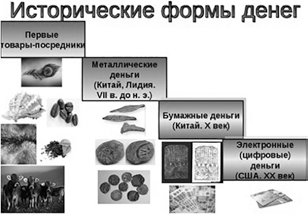 Слайд 9.Обсуждение видеоролика.Какие страны посетил охотник? Какие предметы в этих странах высоко ценились и легко обменивались на другие предметы?Какие два предмета стали универ- сальными средствами обмена и легко обменивались на любой предмет?Какие опасности ожидали охотника при возвращении на родину из далёкой страны?Как купцы и торговцы стали защи- щать себя и свои деньги от грабежей?О каких формах денег говорится в видеоролике?Слайд 9.Отвечают на вопросы, использую ин- формацию на слайде 9.У многих племён — соль.У ацтеков — какао-бобы и листья табака.В Индии — морские раковины каури. На острове Нуаро — крысы.Золото и серебро.Нападение разбойников, грабёж.Они отдавали деньги ювелирам, а взамен получали ценные бумаги — ассигнации.Товарные деньги (редкие предметы), золотые и серебряные монеты, ассигна- ции — бумажные деньги, электронные деньги. Каждому историческому пери- оду соответствует своя преобладающая форма денег.Решение задачРебята, давайте мысленно перенесем- ся в общество древних скотоводов и совершим натуральный обмен. Денег у древних скотоводов ещё не было.Им приходилось менять один товар на другой товар, в данном случае коров на овец.Учитель предлагает учащимся решить задачи.Решение задачСлушают учителя.Слайд 10, 11.Слайды 10, 11.Задача № 1.За одну корову дают в обмен пять коз, а за двух коз предлагают три овцы.Сколько овец можно поменять за две коровы?Решают задачу № 1.Дано:1 корова = 5 коз2 козы = 3 овцы2 коровы = Х овецРешение:1. 2 коровы = 5 × 2 = 10 коз. 2. 10 коз = 3 × 5 = 15 овец.3. 2 коровы = 15 овец.Ответ: 2 коровы можно поменять на 15 овец.Слайды 12, 13.Задача № 2.Двух щенков и попугая можно обменять на четырёх котят, одного котёнка — на 50 рыбок, а одного щенка — на двух попугаев. Сколько рыбок надо отдать, чтобы получить щенка?Учитель задает вопрос учащимся.Почему натуральный обмен был не- удобен для продавцов и покупателей в древнем обществе?Какие преимущества есть у современ- ного человека, использующего деньги?Слайд 14.Объясняет причинно-следственные связи появления денег.В результате улучшения орудий труда у древних людей появляются излишки.Эти излишки можно было обменять на необходимые продукты, которые сам человек не производил, но нуж- дался в них, например, скот на зерно.Возникли трудности — как соотно- сить стоимость товаров?Так появились товарные деньги — меха, ракушки, жемчужины, скот, зерно и т.д.— А теперь давайте подумаем и сделаем вывод. Как возникли деньги — по воле человека или в результате экономиче- ской необходимости?Слайд 12, 13.Решают задачу № 2.Дано:2 щенка + 1 попугай = 4 котенка1 котенок = 50 рыбок1 щенок = 2 попугая1 щенок = Х рыбокРешение:5 попугаев = 4 котенка = 200 рыбок.1 попугай = 0,5 щенка.0,5 щенка × 5 попугаев = 2,5 щенка =200 рыбок.200 рыбок / 2,5 щенка = 80 рыбок.Ответ: За 1 щенка надо отдать 80 рыбок. Учащиеся отвечают на вопрос.Прямой обмен неудобен из-за несо- впадения интерес ов и определения цен- ности. Трудно установить соотношение стоимости товаров.С помощью денег современный человек может измерить стоимость всех товаров, присутствующих на рынке, и сравнить их между собой.Слайд 14.Слушают учителя. Прослеживают при- чинно-следственные связи появления денег.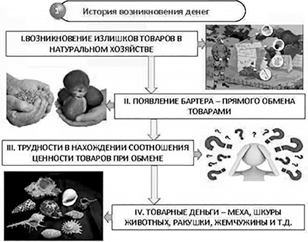 Вывод. Деньги возникли в результате экономической необходимости, из на- турального обмена, так как у человека появилась потребность соотносить, сравнивать стоимость товаров и услуг, предлагаемых на рынке.ФизкультминуткаФизкультминуткаУчитель зачитывает стихи и проводит физкультминутку.Раз — подняться, потянуться, Два — нагнуться, разогнуться, Три — в ладоши три хлопка, Головою три кивка.На четыре — руки шире, Пять — руками помахать, Шесть — на место тихо сесть.Выполняют упражнения.Что могут деньги?Что могут деньги?Ребята, давайте подумаем, какую роль играют деньги в нашей жизни?В каких жизненных ситуациях без них невозможно обойтись?Вместе со своим товарищем по парте обсудите и запишите в тетради пять ситуаций, при которых людям будут необходимы деньги.А теперь давайте обратимся к слайду и проверим наши предположения.Слайд 15.Учитель называет функции денег, приводит примеры из жизни к каждой функции.Средство накопления — Света получила в подарок 300 рублей и убрала их в копилку.Мера стоимости — Антон пришел в магазин и увидел, что ноутбук, о кото- ром он мечтал, стоит 20 000 рублей.Средство платежа — нигде не работающая Анна Ивановна получает пособие по безработице.Средство обращения — Татьяна купила новые туфли за 2000 рублей.Мировые деньги — Россия про- дала Японии партию нефти за 30 млн долларов.Работа в парах. Мозговой штурм. Предполагаемые ответы учащихся:Покупка товара в магазине.Выплата заработной платы, стипен- дии, пенсии, пособия.Сравнение цены товара в разных магазинах.Накопление сбережений, создание«подушки безопасности».Расчеты между государствами на мировой арене.Слайд 15.Слушают объяснение учителя. Записывают функции денег в тетрадь.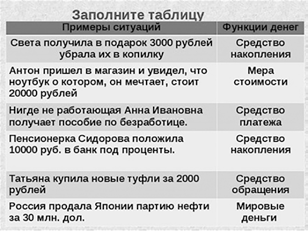 РефлексияРефлексияСлайд 16.Прием рефлексии — лестница успеха.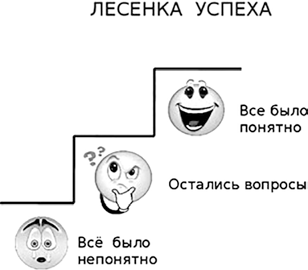 Слайд 16.Проводят рефлексию деятельности.Домашнее заданиеДомашнее заданиеСлайд 17.Учитель выдает домашнее задание для учащихся.Слайд 17.Записывают домашнее задание в днев- ник и в тетрадь.Найти в литературных произведениях или придумать ситуацию, иллюстриру- ющую бартерную сделку.Перечислить проблемы, которые воз- никли в данной ситуации.